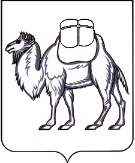 ТЕРРИТОРИАЛЬНАЯ ИЗБИРАТЕЛЬНАЯ КОМИССИЯУЙСКОГО РАЙОНАРЕШЕНИЕ11 сентября 2022 г. 							43/254-5с. УйскоеНа основании протокола территориальной избирательной комиссии   Уйского  района (с полномочиями окружной избирательной комиссии в соответствии с решением территориальной избирательной комиссии Уйского района от 09.06.2022 г. № № 35/178-5) от 11сентября 2022 года
о результатах дополнительных выборов депутата Совета депутатов сельского поселения Петропавловское Уйского  муниципального района по одномандатному  избирательному округу №3, согласно которому в голосовании приняли участие 39 избирателей из 70 внесенных в список, руководствуясь статьями 47 и 52 Закона Челябинской области от 29 июня 2006 г. № 36-ЗО «О муниципальных выборах в Челябинской области», территориальная избирательная комиссия Уйского района (с полномочиями избирательной комиссии сельского поселения Петропавловское Уйского муниципального района в соответствии с постановлением избирательной комиссии Челябинской области от 19 мая 2022 г.№11/351-7)РЕШАЕТ:1. Признать дополнительные выборы депутата Совета депутатов сельского поселения Петропавловское Уйского муниципального района по одномандатному избирательному округу № 3 состоявшимися и действительными.2. Считать избранным депутатом Совета депутатов сельского поселения Петропавловское Уйского муниципального района по одномандатному избирательному округу № 3: Кунарбаеву Гульнару Мухтаровну.3. Официально опубликовать настоящее решение в газете «Колос».4.Направить настоящее решение в избирательную комиссию Челябинской области для размещения в информационно-телекоммуникационной сети «Интернет».          5. Известить о результатах выборов избранного депутата6. Контроль за исполнением настоящего решения возложить 
на секретаря территориальной избирательной комиссии Уйского района Воронину Л.А.О результатах дополнительных выборов депутата Совета депутатов сельского поселения Петропавловское Уйского муниципального района по одномандатному избирательному округу № 3Председатель комиссииТ.И. СигайСекретарь комиссииЛ.А. Воронина 